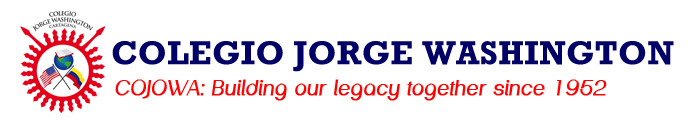 Área: Sociales 4°.Docente: Loraine VollmerSalón: Español/sociales 3º- 4º (Segundo piso).Email: loraine.vollmer@cojowa.edu.coWebsite: msloraine.weebly.comTrimestre 2017-2018:                                             Trimestre 1: Agosto 9  a noviembre 20.            Trimestre 2: Noviembre 20 a marzo 10.Trimestre 3: Marzo 13  a  junio 14.HORARIOS4A4B4CSOCIALES 4°Durante este año escolar vamos a trabajar las tres competencias de los estudios sociales propuestas por el Ministerio de Educación Nacional: relaciones espaciales y ambientales, relaciones con la historia y las culturas y relaciones ético-políticas. El objetivo es que nuestro estudiante se reconozca como un ser social e histórico, miembro de un país con diversas etnias y culturas, con un legado que genera identidad nacional. A su vez, que reconozca la interacción entre el ser humano y el paisaje en diferentes contextos e identifique las acciones económicas y las consecuencias que resultan de esa interacción. Comenzamos el año ubicando a Colombia como país tropical y conociendo sus principales accidentes geográficos con el fin de entender el clima y conocer su territorio.  Luego, estudiaremos la historia de su poblamiento y la huella que ha dejado el ser humano a través del tiempo.Temas que se trabajarán durante el año:Colombia en el mundo y en América del Sur (ubicación en mapas y planos)Clima y biodiversidad: ( Accidentes geográficos, Regiones Bioclimáticas).Regiones naturalesActividades económicasPeriodos de la historia de Colombia (Periodo Indígena- Descubrimiento y conquista)ESTÁNDARES Relaciones espaciales y ambientales:Reconozco la interacción entre el ser humano y el paisaje en diferentes contextos e identifico las acciones socio-económicas y las consecuencias que resultan de esta relación.Me ubico en el entorno físico y de representación utilizando referentes espaciales. (Interpretativa)Establezco relaciones entre el clima y las actividades económicas de las personas. (Argumentativa)Comparo actividades económicas que se lleva a cabo en diferentes entornos. (Argumentativa)Identifico y describo las características del paisaje natural (desiertos, páramos, nevados,  bosques y llanuras. (Interpretativa)Identifico y describo las características del paisaje cultural en Colombia. (Urbano, rural, arqueológico e industrial) (Interpretativa)Relaciones con las historia y las culturas:Reconozco que tanto los individuos como las organizaciones sociales se transforman con el tiempo, construyen un legado y dejan huellas que permanecen en las sociedades actuales.Identifico y describo los periodos de la historia de Colombia.  Identifico cambios y aspectos que se mantienen en mi país. (Interpretativa)Identifico describo  algunas características sociales, políticas, económicas y culturales de las comunidades prehispánicas de Colombia.Entiendo la importancia del período indígena de Colombia, para valorar la distintas culturas de los primeros pobladores de nuestro territorio.Identifico y describo los cambios y aspectos más importantes del descubrimiento y la Conquista de Colombia. (InterpretativaRelaciono causas y efecto del descubrimiento de América y de la conquista de Colombia.  (Argumentativa)Reconozco y acepto la existencia de grupos con diversas características de etnia, edad, género, oficio, lugar, situación socio-económica etc   (Argumentativa)Relaciones ético-políticas:Reconozco algunas normas que han sido construidas socialmente y distingo aquellas en cuya construcción y modificación puedo participar. (Interpretativa)RECURSOSTextos de distintas editoriales sobre Sociales de Colombia.Colombia mi abuelo y yoCiudades Históricas de Colombia por Irene VascoPáginas web relacionadas con los temas e investigaciones.Videos en YouTube.Atlas de Colombia y del MundoGoogle Drive.Rúbricas de evaluación.Video beam.Diccionario.Cuadernos y fotocopiasPROCEDIMIENTOS DE EVALUACIÓN Y/O POLÍTICAS PARA CALIFICAR:Para la realización de proyectos,se entregará oportunamente al estudiante una copia con las instrucciones y las rúbricas que le indican de qué manera será elaborado y evaluado dicho proyecto.            Los trabajos en grupo, la mayoría de las veces, se realizarán durante la clase.Rúbrica de Comportamiento de REACHESSUGERENCIAS PARA EL ÉXITOAprovecha cada momento para aprender,  cumple con dedicación y esfuerzo cada una de tus responsabilidades,  permite que  REACHES  esté presente en tu vida y serás siempre EXITOSO(a).LUNESVIERNES12:55 - 13:45 PM8:20 – 9:10 AMMARTESJUEVES9:45-10:35 AM8:20 -9:10 AMMARTESMARTES11:25 - 12:15 PM13:45 - 14:35 PM1Necesita Mejoría2En Desarollo3Proeficiente4EjemplarResponsabili-dadNecesita recordatorios constantes para lograr la metaNecesita recordatorios ocasionales para lograr su metaLogra inmediatamente la meta y no vuelve a repetir su error cuando el profesor le recuerda.Siempre tiene sus útiles.Completa sus tareas para ser exitoso en clase.Llegada a tiempo al salón de clase.Cumple fechas límites en trabajos, tareas, etc.     EmpatíaNecesita recordatorios constantes para lograr la metaNecesita recordatorios ocasionales para lograr su metaLogra inmediatamente la meta y no vuelve a repetir su error cuando el profesor le recuerda.Muestra una genuina preocupación por otros.Ayuda a otros de forma desinteresada.Incluye a estudiantes que puedan estar siendo aislados por la clase. Usa un comportamiento respetuoso con todos los adultos del colegio.Evita la crítica, burla o comentarios negativos a compañeros y profesores.AsertividadNecesita recordatorios constantes para lograr la metaNecesita recordatorios ocasionales para lograr su metaLogra inmediatamente la meta y no vuelve a repetir su error cuando el profesor le recuerda.Positivo rol model.Respeta a la autoridad.Ayuda a disolver y solucionar conflictos.Pide ayuda a la persona adecuada cuando se necesita.CooperaciónNecesita recordatorios constantes para lograr la metaNecesita recordatorios ocasionales para lograr su metaLogra inmediatamente la meta y no vuelve a repetir su error cuando el profesor le recuerda.Ofrece ayuda más allá de sus responsabilidades.Ayuda y comparte igualdad en un ambiente de grupo.Comparte material.Dispuesto a comprometerse.Sabe cómo trabajar en grupo.HonestidadNecesita recordatorios constantes para lograr la metaNecesita recordatorios ocasionales para lograr su metaLogra inmediatamente la meta y no vuelve a repetir su error cuando el profesor le recuerda.Mantiene promesas.Toma responsabilidad por sus acciones (consecuencias)Anima a otros sobre lo que está bien y mal.Devuelve cosas prestadas.Es sincero y ético en su trabajo.ExcelenciaNecesita recordatorios constantes para lograr la metaNecesita recordatorios ocasionales para lograr su metaLogra inmediatamente la meta y no vuelve a repetir su error cuando el profesor le recuerda.Persevera a pesar del reto ya sea que tenga o no éxito.Pone su mejor esfuerzo en todo el trabajo que entrega y hace.Self-Control (Auto-control)Necesita recordatorios constantes para lograr la metaNecesita recordatorios ocasionales para lograr su metaLogra inmediatamente la meta y no vuelve a repetir su error cuando el profesor le recuerda.Obedece ante el primer llamado de atención.De forma respetuosa anima a otros a seguir instrucciones. Mantiene el control del cuerpo y voz cuando se dan instrucciones.Maneja la rabia de forma apropiada.Usa un lenguaje y tono de voz apropiado.Escucha cuando su compañero o profesor habla (participación en clase)  Muestra buenos modales en clase.